Ақмола облысы білім басқармасының жанындағы "Көкшетау қаласы, Құрылыс-технологиялық колледжі" мемлекеттік коммуналдық қазыналық кәсіпорнының қызметіндегі сыбайлас жемқорлық тәуекелдерін ішкі талдау нәтижелері бойынша талдамалық анықтамаКөкшетау қ.                                                                                      30 маусым, 2023 ж.            "Сыбайлас жемқорлыққа қарсы іс-қимыл туралы" 2015 жылғы 18 қарашадағы Қазақстан Республикасының Заңына, "Сыбайлас жемқорлық тәуекелдеріне ішкі талдау жүргізудің үлгілік қағидаларын бекіту туралы" Қазақстан Республикасы Мемлекеттік қызмет істері және сыбайлас жемқорлыққа қарсы іс-қимыл агенттігі Төрағасының 2016 жылғы 19 қазандағы № 12 бұйрығына сәйкес, сыбайлас жемқорлық тәуекелдеріне ішкі талдау жүргізу мақсатында Ақмола облысы білім басқармасының жанындағы «Көкшетау қаласы, Құрылыс-технологиялық колледжі "МКҚК қызметінде сыбайлас жемқорлық тәуекелдерін анықтау мәніне талдау жүргізу үшін "Сыбайлас жемқорлық тәуекелдерін  анықтау бойынша ішкі талдау жүргізу жөніндегі  уәкілетті тұлғаның»  2022 жылғы 25 сәуірдегі № 01-09/н-39"  бұйрығы қабылданды. 	Талдау жүргізу кезеңі: 2023 жылғы 1-30 маусым аралығында.Талданатын кезең: 2022 жылғы 1 маусымнан 2023 жылғы 1 маусымға дейін.Бұйрықпен уәкілетті тұлға – директордың оқу-тәрбие замест жөніндегі орынбасары Сембаева Ася Кенжебекқызы тағайындалды. (бұйрықтың көшірмесі қоса беріледі).Сыбайлас жемқорлық тәуекелдеріне ішкі талдау жүргізуге басшылық ету, үйлестіру және жауапкершілік және жұмыс нәтижелері колледж директоры Бегайдаровлан Бегайдарұлына жүктелді.Ақмола облысы әкімдігінің 2019 жылғы 20 қарашадағы № А-11/562 қаулысымен бекітілген Ақмола облысы білім басқармасының жанындағы "Көкшетау қаласы, Құрылыс-технологиялық колледжі" МКҚК Жарғысы (бұдан әрі - Жарғы) бар.Ақмола облысы білім басқармасы басшысының Өкімімен 11.06. 2021 жылы № 56-ж/қ Ақмола облысы білім басқармасының жанындағы "Көкшетау қаласы, Құрылыс-технологиялық колледжі" МКҚК басшысы болып Бегайдаров Еран Бегайдарұлы тағайындалды.  	Ақмола облысы білім басқармасының жанындағы "Көкшетау қаласы, Құрылыс-технологиялық колледжі" МКҚК миссиясы Ақмола облысы мен Қазақстан Республикасының Білім беру қызметтері саласында бәсекеге қабілетті колледж болу. Жарғыға сәйкес, Ақмола облысы білім басқармасының жанындағы "Көкшетау қаласы, Құрылыс-технологиялық колледжі" МКҚК 32 функцияны жүзеге асырады.      Ақмола облысы білім басқармасының жанындағы" Көкшетау қаласы, Құрылыс-технологиялық колледжі " МКҚК қызметіндегі сыбайлас жемқорлық тәуекелдеріне жүргізілген талдау барысында мыналар анықталды:      "Персоналды басқару" бағыты.          01.06.2023 жылғы жағдай бойынша штат саны 125 бірлікті, нақты саны 120 бірлікті құрайды.           Штат санының құрылымы 5 бөлімнен тұрады; штат санымен: 1 колледж директоры, 5 колледж директорының орынбасары, оқытушылар құрамы, өндірістік оқыту шеберлері, шаруашылық бөлімінің қызметкерлері қарастырылған. Теріс себептермен жұмыстан шығарылғандар жоқ.          Талдау барысында мүдделер қақтығысы анықталған жоқ.Талданатын кезеңде тәртіптік сипаттағы шараларды іске асыру кезінде тәуекелдер белгіленбеген.       Бос лауазымдарға орналасуға арналған конкурстар.Талданған кезеңде бос педагогикалық лауазымдарға орналасуға 2 конкурс өткізілді.Талданатын кезеңдегі таза ауысымдылық-15 бірлік.Ағымдағы кезеңде кадр мәселелері бойынша шағымдар түскен жоқ.  Жеке-жолдама- және заңды тұлғалардың өтініштерін қарау.       Талданып отырған кезеңде Ақмола облысы білім басқармасының жанындағы "Көкшетау қаласы, Құрылыс-технологиялық колледжі" МКҚК жеке және заңды тұлғалардан өтініштер түскен жоқ. Колледж лауазымды адамдарының әрекеттеріне (әрекетсіздігіне) шағымдар түскен жоқ.   Бағыт – "Мемлекеттік қызметтер".          ҚР цифрлық даму инновациялар және аэроғарыш өнеркәсібі министрінің міндетін атқарушының 31.01.2020 жылғы № 39нқ бұйрығымен бекітілген Мемлекеттік көрсетілетін қызметтер тізіліміне сәйкес білім беру ұйымдарында 7 мемлекеттік қызмет көрсетіледі:- Азаматтардың жекелеген санаттарына, сондай-ақ қорғаншылықтағы (қамқоршылықтағы) және патронаттағы адамдарға, техникалық және кәсіптік, орта білімнен кейінгі және жоғары білім беру ұйымдарының білім алушылары мен тәрбиеленушілеріне тегін тамақ беру-36;- Техникалық және кәсіптік, орта білімнен кейінгі білім беру ұйымдарында білім алушыларға жатақхана беру- 260;- Техникалық және кәсіптік, орта білімнен кейінгі білім туралы құжаттардың телнұсқаларын беру - 19;- Техникалық және кәсіптік, орта білімнен кейінгі білім беру ұйымдарына құжаттарды қабылдау - 245;- Білім беру ұйымдарының түрлері бойынша білім алушыларды ауыстыру және қайта қабылдау - 27;- Техникалық кәсіпті аяқтамаған тұлғаларға анықтама беру -6;- Техникалық және кәсіптік, орта білімнен кейінгі білім беру ұйымдарында білім алушыларға академиялық демалыс беру-6.     2022 жылғы 1 маусымнан 2023 жылғы 1 маусымға дейінгі кезеңде барлығы 599 қызмет көрсетілді. Білім беру саласындағы барлық мемлекеттік қызметтер тегін негізде көрсетіледі.   3) Неғұрлым талап етілетін мемлекеттік қызметтер туралы ақпарат: колледжде неғұрлым талап етілетін мемлекеттік қызметтер: "Техникалық және кәсіптік, орта білімнен кейінгі білім беру ұйымдарына құжаттарды қабылдау" - көрсетілген кезеңде 245 қызмет; "Техникалық және кәсіптік білім беру ұйымдарында білім алушыларға жатақхана ұсыну" - көрсетілген кезеңде 260 қызмет.            Колледжде электрондық мемлекеттік қызметтерді ыңғайлы алу үшін бірінші қабатта өзіне-өзі қызмет көрсету бұрышы жұмыс істейді.Мұнда колледж қызметкерлері, студенттер электрондық үкімет порталында қолжетімді қызметтерді өз бетінше ала алады. Оқу орнында сыбайлас жемқорлық тәуекелдеріне ішкі талдау "сыбайлас жемқорлыққа қарсы іс-қимыл туралы" Қазақстан Республикасы Заңының 8-бабының 5-тармағын іске асыру мақсатында және Қазақстан Республикасы Мемлекеттік қызмет істері және сыбайлас жемқорлыққа қарсы іс-қимыл агенттігі Төрағасының 2016 жылғы 19 қазандағы №12 бұйрығымен бекітілген "сыбайлас жемқорлық тәуекелдеріне ішкі талдау жүргізудің үлгілік қағидаларына" сәйкес жүргізілді. Жұмыс тобының құрамы және сыбайлас жемқорлық тәуекелдеріне ішкі талдау жүргізу тәртібі колледж басшысының міндетін атқарушының бұйрығымен бекітілген. Талдау мынадай бағыттар бойынша жүзеге асырылды: 1) оқу орнының қызметіне қатысты нормативтік құқықтық актілерде сыбайлас жемқорлық тәуекелдерін анықтау-анықталмады; 2) колледждің ұйымдастырушылық-басқарушылық қызметінде сыбайлас жемқорлық тәуекелдерін анықтау анықталған жоқ.   	Әкімшілік лауазымға жұмысқа қабылдау кезінде сыбайлас жемқорлыққа қарсы тәуекелдерді білу бойынша әңгімелесу өткізіледі. Лауазымға тағайындау кезінде міндетті түрде соттылығының бар-жоғына арнайы тексеру жүргізіледі (есепті кезеңде соттылық фактілері жоқ және қабылданбаған). Колледждің қаржылық қызметінің негізгі көрсеткіштері оқу орнының сайтындағы "ашық бюджет" бөлімінде орналастырылған. Мұнда оқу орнының бухгалтерия қызметкерлері бюджет қаражатының жұмсалуы туралы ақпаратты орналастырып қана қоймай, сайтқа келушілерді бюджетпен одан әрі жұмыс істеу туралы хабардар етеді.Ақпарат тоқсан сайын жаңартылып отырады. Сондай-ақ тоқсан сайын бухгалтерияның ішкі қаржылық қызметі жүргізіледі, екі жылда бір рет аудиторлық ұйым мен салық органы тексеруден өтеді.  Колледж сайтында Сыбайлас жемқорлыққа қарсы іс-қимыл бойынша өткізілген іс-шаралар туралы ақпарат тұрақты орналастырылады.   Мемлекеттік қызмет көрсету сапасын бақылау.       Көрсетілген кезеңде мемлекеттік қызмет көрсету мерзімдерін бұзу анықталған жоқ, шағымдар түскен жоқ. "Мемлекеттік көрсетілетін қызметтер" бағыты бойынша сыбайлас жемқорлық тәуекелдеріне ішкі талдау жүргізу кезінде "білім беру ұйымдарының түрлері бойынша білім алушыларды ауыстыру және қалпына келтіру" мемлекеттік қызметін көрсету бойынша тәуекел белгіленген: ЭҮП арқылы өтінім берген кезде ол беруші колледжге түседі. Осылайша, қабылдаушы колледж ауысуға өтінімді де, ауысуға ниет білдірген студенттің үлгерімі туралы ілеспе ақпаратты да алмайды және студент қандай пәндерді/модульдерді қандай көлемде игерген, бұл үшін ЭҮП арқылы өтінім берген кезде тіркелу мүмкіндігі жоқ сынақ кітапшасының көшірмесі қажет. 	Ұсынымдар: осы тәуекелді жою үшін "Азаматтарға арналған үкімет мемлекеттік корпорациясы" КЕАҚ хат дайындау және жіберу.       Көкшетау қаласының құрылыс-технологиялық колледжінде студенттерге құқықтық білім беру және сыбайлас жемқорлықтың алдын алу бойынша келесі жұмыстар жүргізілуде:1. Сыбайлас жемқорлықтың алдын алу және оған қарсы іс-қимыл жөніндегі іс-шаралар жоспары бекітілді. 2. Сыбайлас жемқорлыққа қарсы іс-қимыл жөніндегі комиссияның құрамы бекітілді, оның міндеттеріне сыбайлас жемқорлықтың алдын алу бойынша өткізілетін барлық іс-шараларға мониторинг жүргізу кіреді.3. Колледж фойесінде Сенім телефондары көрсетілген тиісті материалдар орналастырылған стенд орналастырылды. 4. Колледж фойесінде" Сенім жәшігі " орналастырылған.5. Сыбайлас жемқорлыққа қарсы іс-қимыл тақырыбына парақшалар, брошюралар таратылады.6. Құрамына колледждің 30 студенті кіретін "Саналы ұрпақ" ерікті клубы құрылып, жұмыс істейді.7. Дөңгелек үстелдер, сынып сағаттары, сынып жетекшілерінің жиналыстары, оқытушылардың құқықтық пәндерін өткізу арқылы СТК студенттері арасында құқықтық білім мен сыбайлас жемқорлыққа қарсы заңнаманы сақтауды насихаттау жүргізілуде.8. Колледждің психологы және әлеуметтік педагогы бопсалау фактісі бойынша әлеуметтік анонимді сауалнамалар жүргізді.9. Мемлекет басшысының Қазақстан халқына Жолдауларының негізгі ережелерін насихаттау және түсіндіру бойынша қала мен Облыстың жастар ресурстық орталығының өкілдерімен кездесулер өткізіледі.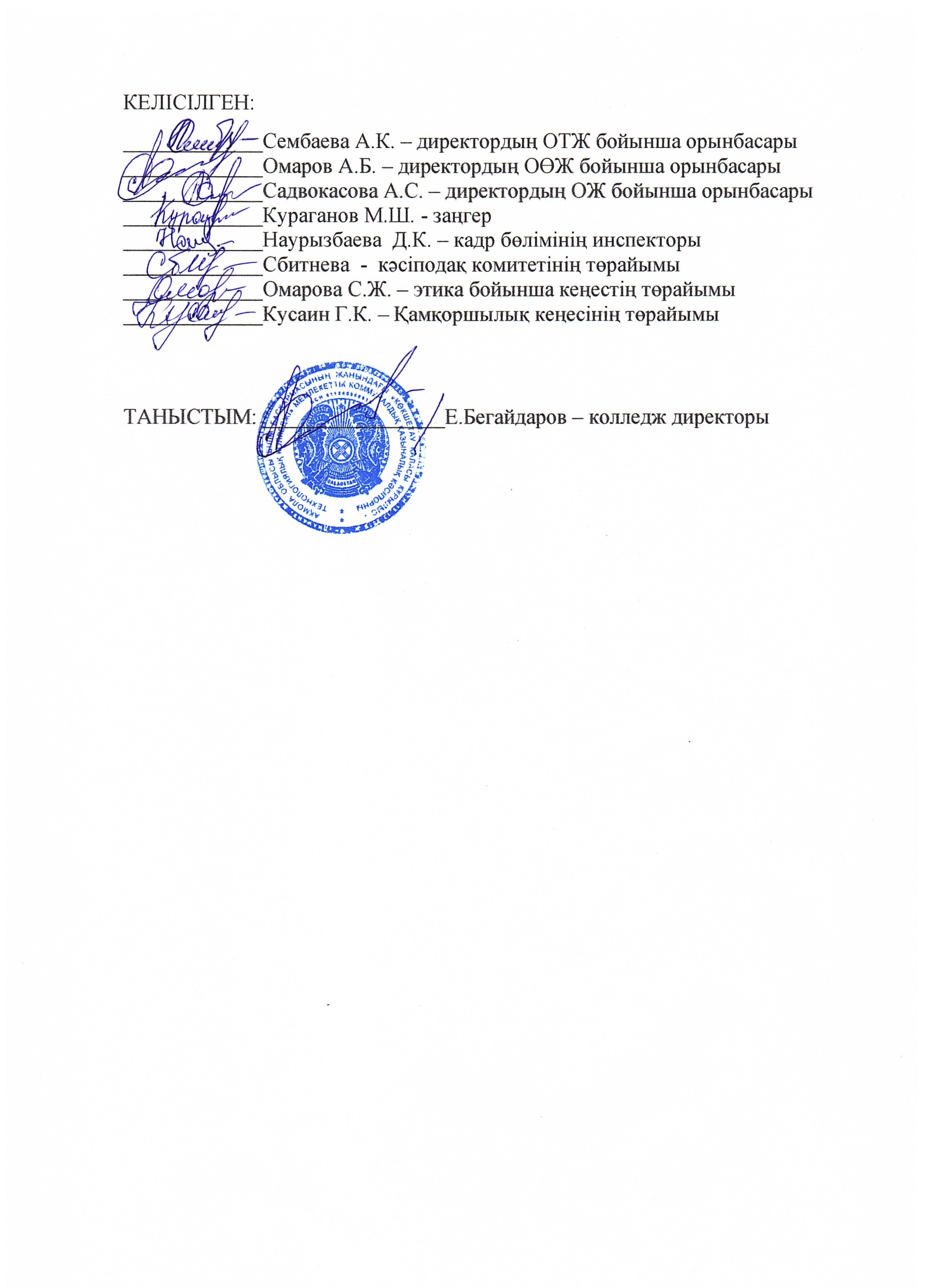 